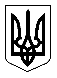 УкраїнаМЕНСЬКА  МІСЬКА   РАДАМенського району Чернігівської області(тридцять восьма сесія сьомого скликання )РІШЕННЯ25 лютого 2020 року	№ 113Розглянувши клопотання директора КП «Менакомунпослуга» щодо виготовлення технічної документації із землеустрою по встановленню (відновленню) меж земельних ділянок під міськими кладовищами, які розташовані на вулицях Лермонтова, Чехова, Сидоренка, 1 Травня, 8 Березня та перебувають на балансі Менської міської ради керуючись ст.ст. 12, 126 Земельного кодексу України, Законом України «Про землеустрій», ст.ст.35, 34, Закону України «Про місцеве самоврядування в Україні» ст. 26 Менська міська рада В И Р І Ш И Л А : Надати дозвіл на виготовлення технічної документації із землеустрою по встановленню (відновленню) меж земельних ділянок під міськими кладовищами, які розташовані на вулицях Лермонтова, Чехова, Сидоренка, 1 Травня, 8 Березня та перебувають на балансі Менської міської ради.Технічну документацію із землеустрою по інвентаризації земельної ділянки подати для розгляду та затвердження у встановленому порядку.Контроль за виконанням рішення покласти на постійну комісію з питань містобудування, будівництва, земельних відносин та охорони природи, згідно до регламенту роботи Менської міської ради сьомого скликання та на заступника міського голови з питань діяльності виконкому Гайдукевича М.В.Міський голова							Г.А. ПримаковПро надання дозволу на виготовлення технічної документації із землеустрою по встановленню (відновленню) меж земельних ділянок під міськими кладовищами Менської міської радиПро надання дозволу на виготовлення технічної документації із землеустрою по встановленню (відновленню) меж земельних ділянок під міськими кладовищами Менської міської ради